ZAŁĄCZNIK DO UCHWAŁY RADY PEDAGOGICZNEJ PP12NR 1/2023  z dnia 30.08.2023rSTATUTPUBLICZNEGOPRZEDSZKOLA NR 12Z ODDZIAŁEM INTEGRACYJNYM 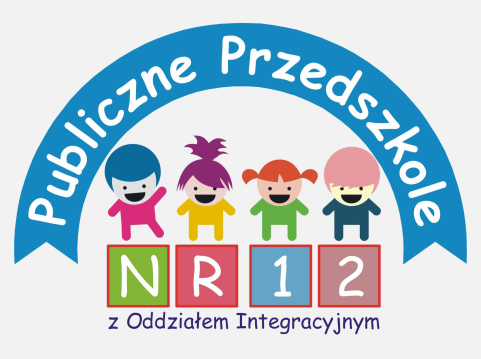 §1.1. Publiczne Przedszkole nr 12 z Oddziałem Integracyjnym  w Jastrzębiu-Zdroju, ul. Cieszyńska 148.Organem prowadzącym Publiczne Przedszkole nr 12 z Oddziałem Integracyjnym                 w Jastrzębiu-Zdroju jest Prezydent Miasta Jastrzębie-Zdrój ul. Aleja Józefa Piłsudskiego 60.Nazwa Przedszkola używana jest w pełnym brzmieniu.Dopuszcza się do użytku skrót nazwy PP12.§2.1. Cele przedszkola:uzyskanie przez dzieci dojrzałości szkolnej i przygotowanie ich do pełnienia różnychról społecznych;kształtowanie u dzieci odporności emocjonalnej w tym łagodnego znoszenia stresówi porażek;rozwijanie aktywności dzieci w sferze artystycznej;troska o zdrowie dzieci i ich sprawność fizyczną;budowanie u dzieci wiedzy o świecie społecznym, przyrodniczym i technicznym;kształtowanie u dzieci pożądanych postaw etycznych, światopoglądowych, moralnych, religijnych z zachowaniem zasady podmiotowości, odmienności;wzmacnianie u dzieci poczucia tożsamości narodowej i religijnej;kształtowanie u dzieci postaw obywatelskich, patriotycznych w odniesieniu do najbliższego regionu, miasta, państwa;rozpoznawanie i zaspokajanie indywidualnych potrzeb rozwojowych, edukacyjnych, psychofizycznych dziecka oraz czynników środowiskowych wpływających na jego funkcjonowanie w przedszkolu.2. Zadania przedszkola:tworzenie sytuacji edukacyjno-wychowawczych rozpoznawania potencjalnych możliwości oraz indywidualnych potrzeb dziecka i grupy;udzielanie i organizowanie dzieciom pomocy psychologiczno-pedagogicznej w przedszkolu. Korzystanie z pomocy psychologiczno-pedagogicznej jest dobrowolnei nieodpłatne;współdziałanie z rodzicami w zakresie wspomagania rozwoju dziecka i wspieranie ichw rozwiązywaniu problemów wychowawczo-dydaktycznych w celu zwiększania efektywności udzielanej pomocy;diagnozowanie środowiska dziecka;wspieranie nauczycieli i rodziców poprzez udzielanie porad przez specjalistów;tworzenie sytuacji sprzyjających poznawaniu i rozumieniu siebie i świata, odnajdywania swojego miejsca w grupie i społeczeństwie;przygotowanie dziecka do nauki w szkole poprzez realizowanie podstawy programowejwychowania przedszkolnego;stosowanie nowatorskich metod i form pracy z dziećmi;prowadzenie edukacji prozdrowotnej i promocji zdrowia wśród dzieci, nauczycieli i rodziców;rozwijanie kreatywnej, spontanicznej postawy oraz sprawności psychoruchowej poprzez zajęcia rytmiczne i umuzykalniające;organizowanie opieki dla dzieci niepełnosprawnych i zapewnienie realizacji zaleceń zawartych w orzeczeniu o potrzebie kształcenia specjalnego.3. Realizacja zadań przedszkola:wspomaganie indywidualnego rozwoju dziecka i wspieranie rodziny w jego wychowaniu:pełnienie funkcji doradczej i wspomagającej wychowanie dziecka w rodzinie;organizowanie spotkań, warsztatów i prowadzenie konsultacji dla rodziców w celu doskonalenia umiejętności wychowawczych i edukacyjnych;uczestniczenie rodziców w planowaniu działalności wychowawczej i profilaktycznej;informowanie rodziców/opiekunów prawnych o potrzebie objęcia dziecka pomocą psychologiczno-pedagogiczną;przekazywanie rodzicom kopii programu wielospecjalistycznych ocen poziomu funkcjonowania dziecka.udzielanie i organizowanie pomocy psychologiczno-pedagogicznej:rozpoznawanie i zaspakajanie indywidualnych potrzeb rozwojowych każdego dziecka oraz jego indywidualnych możliwości psychofizycznych i czynników środowiskowych wpływających na jego funkcjonowanie w przedszkolu;prowadzenie przez nauczycieli oraz specjalistów obserwacji pedagogicznej mającej na celu rozpoznanie u dzieci szczególnych uzdolnień, przyczyn trudności rozwojowych oraz przyczyn zaburzeń zachowania;opracowanie wielospecjalistycznej oceny funkcjonowania dziecka oraz indywidualnego programu edukacyjno-terapeutycznego;informowanie na piśmie rodziców/opiekunów prawnych dziecka o formach i zakresie udzielanej pomocy;prowadzenie zajęć rozwijających uzdolnienia, zajęć specjalistycznych, korekcyjno-kompensacyjnych logopedycznych, rozwijających kompetencje emocjonalno-społeczne lub inne wynikające z opinii dla dzieci, które prowadzą nauczyciele posiadający kwalifikacje w tym zakresie;organizowanie we współpracy ze specjalistami konsultacji, warsztatów i porad dla rodziców i nauczycieli;dokonywanie przez zespół pracujący z dzieckiem co najmniej 2 razy w roku ewaluacji IPET-u, w miarę potrzeb modyfikując jego zapisy;organizowanie i prowadzenie edukacji w ramach zindywidualizowanej ścieżki realizacji obowiązkowego rocznego przygotowania przedszkolnego dla dzieci, których stan zdrowia uniemożliwia lub znacznie utrudnia uczęszczanie do przedszkola. Organizacja pracy następuje w porozumieniu z organem prowadzącym.3) Dyrektor zapewnia bezpieczne i higieniczne warunki pobytu w przedszkolu, a także bezpieczne i higieniczne warunki w zajęciach organizowanych przez przedszkole.4) Przygotowanie dzieci do podjęcia nauki w szkole:rozwijanie mowy komunikatywnej we wzajemnym porozumiewaniu się w różnych grupach wiekowych i z dorosłymi;usprawnianie analizatorów poprzez rozwijanie spostrzegawczości w trakcie działania;rozwijanie muzyczno-plastycznej i teatralnej sfery rozwojowej dzieci;tworzenie sytuacji edukacyjno-wychowawczych celem rozwijania indywidualnych zainteresowań i zdolności dzieci;tworzenie warunków umożliwiających dziecku osiągnięcie „gotowości szkolnej” rozumianej jako efekt rozwoju i uczenia się.Plan zajęć dydaktyczno-wychowawczych uwzględnia:równomierne obciążenie dzieci zajęciami w poszczególnych dniach tygodnia;zróżnicowanie zajęć w każdym dniu;możliwości psychofizyczne dzieci podejmowania wysiłku umysłowego w ciągu dnia.§3.Przedszkole zapewnia bezpośrednią i stałą opiekę nad dziećmi w czasie pobytu w przedszkolu oraz w trakcie zajęć poza terenem przedszkola dostosowując metody i sposoby oddziaływań do wieku dziecka i jego możliwości rozwojowych, potrzeb środowiskowych z uwzględnieniem istniejących warunków lokalowych.Sprawowanie opieki nad dziećmi w czasie zajęć w przedszkolu oraz w czasie zajęć poza przedszkolem.1) W przedszkolu:pracownicy przedszkola pełnią dyżury w szatni podczas przyprowadzania i odbierania dzieci;opiekę nad dziećmi w czasie zajęć w przedszkolu sprawuje nauczyciel;w grupach 3 - letnich nauczyciela w sprawowaniu opieki nad dziećmi wspiera pomoc nauczyciela;we wszystkich grupach wiekowych czynności samoobsługowe dzieci wspomaga woźna w przedszkolu;zajęcia z ostrymi narzędziami (nożyczki, igły) organizowanie są w małych zespołach pod obserwacją nauczyciela, pomocy nauczyciela lub woźnej;sale zabaw są wyposażone w podręczne apteczki pierwszej pomocy przedmedycznej;nauczyciel nie może opuścić sali zajęć zostawiając dzieci bez opieki i nadzoru, funkcję zastępczą pełni wówczas inny nauczyciel;nauczyciel zapewnia dzieciom warunki bezpiecznej zabawy i nauki, wszelkie usterki i nieprawidłowości zgłasza dyrektorowi.Poza przedszkolem:w trakcie zajęć i zabaw organizowanych w ogrodzie przedszkolnym opiekę nad dziećmi sprawuje nauczyciel, dodatkowo pomoc nauczyciela lub woźna; przed wyjściem dzieci do ogrodu przedszkolnego pracownik przedszkola sprawdza teren pod względem bezpieczeństwa;c) dzieci korzystają z ogrodu przedszkolnego zgodnie z regulaminem placu zabaw i instrukcjami korzystania ze sprzętu ogrodowego;d) w czasie spacerów opiekę nad jedną grupą wiekową sprawuje nauczyciel oraz pomoc nauczyciela lub woźna;e)  wdraża się dzieci do przestrzegania przepisów bezpiecznego poruszania się po drogach publicznych.Przedszkole może organizować różnorodne formy krajoznawstwa i turystyki, organizację i program wycieczek dostosowuje się do wieku, zainteresowań i potrzeb dzieci, ich stanu zdrowia oraz sprawności fizycznej:wycieczki całodzienne dzieci poza teren przedszkola odbywają się za pisemną zgodą rodziców;wycieczki i spacery poza teren przedszkola odbywają się z udziałem wymaganej liczby opiekunów;w czasie wycieczek całodniowych (wyjazdowych) opiekę sprawują nauczyciele, personel przedszkola, mogą również rodzice (prawni opiekunowie), którzy uczestniczą w wycieczce;każdy nauczyciel wychodząc z dziećmi poza teren przedszkola jest zobowiązany do każdorazowego odnotowania tego faktu w rejestrze wyjść grupowych. Rejestr wyjść grupowych zawiera: datę, miejsce i godzinę wyjścia, cel wyjścia, miejsce i godzinę powrotu, imiona i nazwiska opiekunów, liczbę dzieci oraz podpisy opiekunów;szczegółową organizację spacerów i wycieczek określa regulamin spacerów i wycieczek opracowany przez radę pedagogiczną.4) Dyrektor przedszkola powierza poszczególne oddziały opiece jednego lub dwu nauczycieli zależnie od czasu pracy oddziału i realizowanych w nim zadań oraz z uwzględnieniem propozycji rodziców dzieci danego oddziału.5) Dla zapewnienia ciągłości i skuteczności pracy dydaktycznej, wychowawczej i opiekuńczej jest wskazane, aby ten sam nauczyciel opiekował się danym oddziałem do czasu ukończenia korzystania z wychowania przedszkolnego przez dzieci tego oddziału.Szczegółowe zasady przyprowadzania i odbierania dzieci z przedszkola.Rodzicom/prawnym opiekunom przysługuje władza rodzicielska.Dzieci są przyprowadzane i odbierane z przedszkola przez rodziców (prawnych opiekunów) lub upoważnioną przez nich osobę zapewniającą dziecku pełne bezpieczeństwo.Obowiązkiem rodziców/prawnych opiekunów jest wypełnienie deklaracji o odbiorze dziecka z przedszkola, które znajduje się w dokumentacji nauczyciela (teczka).Pisemna deklaracja ważna jest przez cały okres wychowania przedszkolnego i pozostaje w dokumentacji przedszkola. Może ono zostać w każdej chwili odwołane lub zmienione.Pisemna deklaracja powinna zawierać imię i nazwisko osoby wskazanej przez rodziców/prawnych opiekunów tej osoby, serię i numer dowodu osobistego oraz czytelny podpis rodziców/prawnych opiekunów.Na prośbę nauczyciela lub innego pracownika przedszkola, osoba upoważniona odbierająca dziecko z przedszkola powinna okazać dokument potwierdzający jej tożsamość.Rodzice/prawni opiekunowie przejmują odpowiedzialność prawną za bezpieczeństwo dziecka odbieranego z przedszkola przez upoważnioną osobę.Dziecka nie wydaje się rodzicom/prawnym opiekunom lub upoważnionej osobie, gdy zachodzi podejrzenie, że jest ona pod wpływem alkoholu lub innego środka odurzającego. W takiej sytuacji dziecko pozostaje pod opieką nauczyciela do momentu przyjścia innej osoby upoważnionej do odbioru dziecka.O przypadku każdej odmowy wydania dziecka powinien zostać niezwłocznie poinformowany dyrektor. W takiej sytuacji przedszkole jest zobowiązane do podjęcia czynności zapewniających bezpieczeństwo dziecka.Dzieci powinny być przyprowadzane i odbierane z przedszkola zgodnie z zdeklarowanymi w Informacji zapisu przez rodzica godzinami pobytu dziecka.W sytuacji, gdy rodzic/prawny opiekun lub osoba upoważniona do odbioru nie zgłosi się po dziecko do godziny zamknięcia przedszkola, nauczyciel:ma obowiązek podjąć próby kontaktu telefonicznego z rodzicami/prawnymi opiekunami;jeżeli nie ma z nimi kontaktu, powiadamia kolejną osobę znajdującą się na liście osób upoważnionych do odbioru dziecka;w przypadku nieodebrania dziecka przez okres jednej godziny po zamknięciu przedszkola, nauczyciel powiadamia dyrektora przedszkola oraz ma prawo powiadomić Policję o niemożności skontaktowania się z rodzicami/prawnymi opiekunami;w czasie oczekiwania na odbiór dziecka, nauczyciel zapewnia mu pełną opiekę.Rodzice/prawni opiekunowie lub upoważnione osoby, które odbiorą dziecko po upływie czasu pracy przedszkola są zobowiązani do podpisania sporządzonej przez nauczyciela notatki z podaniem godziny faktycznego odbioru dziecka.Życzenia jednego z rodziców dotyczące nieodbierania dziecka przez drugiego z rodziców musi być potwierdzone przez orzeczenie sądowe.Formy współdziałania z rodzicami/prawnymi opiekunami oraz częstotliwość organizowania kontaktów z rodzicami.1)   zebrania ogólne na początku i na końcu roku szkolnego;2)   zebrania grupowe (wg harmonogramu);3)   zajęcia otwarte (wg harmonogramu);4)   kontakty indywidualne (wg harmonogramu);5)   kącik dla rodziców na bieżąco aktualizowany;6)   strona internetowa;7)   uroczystości przedszkolne (wg harmonogramu);8)   festyny, pikniki;9)   wycieczki edukacyjne;10) konkursy, turnieje.§41.Organami przedszkola są:1)     Dyrektor przedszkola;2)     Rada pedagogiczna;3)     Rada rodziców, która reprezentuje ogół rodziców/prawnych opiekunów dzieci.2. Kompetencje dyrektora przedszkola:kieruje działalnością przedszkola lub placówki oraz reprezentuje ją na zewnątrz;sprawuje nadzór pedagogiczny;sprawuje opiekę nad dziećmi oraz stwarza warunki harmonijnego rozwoju psychofizycznego poprzez aktywne działania prozdrowotne;organizuje pomoc psychologiczno-pedagogiczną z uwzględnieniem opinii i orzeczeń poradni oraz diagnozy sporządzonej na terenie przedszkola, ustala formy udzielania pomocy psychologiczno-pedagogicznej, okres jej udzielania oraz wymiar godzin, w którym poszczególne formy pomocy będą realizowane;realizuje uchwały rady pedagogicznej, podjęte w ramach kompetencji stanowiących;dysponuje środkami określonymi w planie finansowym placówki i ponosi odpowiedzialność za ich prawidłowe wykorzystanie;wykonuje zadania związane z zapewnieniem bezpieczeństwa dzieciom i nauczycielom w czasie zajęć organizowanych przez przedszkole;wykonuje inne zadania wynikające z przepisów szczególnych;współdziała ze szkołami wyższymi w organizacji praktyk pedagogicznych;stwarza warunki do działania w przedszkolu: wolontariuszy, stowarzyszeń i innych organizacji, w szczególności organizacji harcerskich, których celem statutowym jest działalność wychowawcza lub rozszerzanie i wzbogacanie form działalności dydaktycznej, wychowawczej, opiekuńczej i innowacyjnej przedszkola;Dyrektor przedszkola może, w drodze decyzji, skreślić dziecko z listy w przypadkach określonych w statucie przedszkola. Skreślenie następuje na podstawie uchwały rady pedagogicznej;Dyrektor jest kierownikiem zakładu pracy dla zatrudnionych w placówce nauczycieli i pracowników nie będących nauczycielami. Dyrektor w szczególności decyduje w sprawach:zatrudniania i zwalniania nauczycieli oraz innych pracowników przedszkola;przyznawania nagród oraz wymierzania kar porządkowych nauczycielom i innym pracownikom przedszkola;występowania z wnioskami, po zasięgnięciu opinii rady pedagogicznej, w sprawach odznaczeń, nagród i innych wyróżnień dla nauczycieli oraz pozostałych pracowników przedszkola.Dyrektor przedszkola w wykonywaniu swoich zadań współpracuje z radą pedagogiczną, radą rodziców i rodzicami/prawnymi opiekunami.Dyrektor powołuje zespół nauczycieli na czas określony lub nieokreślony do realizacji zadań przedszkola określonych w statucie.Dyrektor powierza i odwołuje nauczyciela ze stanowiska wicedyrektora po zasięgnięciu opinii organu prowadzącego oraz rady pedagogicznej.W przypadku usprawiedliwionej nieobecności dyrektora przedszkola zastępuje go nauczyciel wyznaczony zarządzeniem Prezydenta Miasta Jastrzębia-Zdrój.3. Kompetencje rady pedagogicznej:1) Do kompetencji stanowiących rady pedagogicznej należy:zatwierdzanie planów pracy przedszkola;podejmowanie uchwał w sprawie eksperymentów pedagogicznych w przedszkolu, po zaopiniowaniu ich projektów przez radę rodziców;ustalanie organizacji doskonalenia zawodowego nauczycieli przedszkola;podejmowanie uchwał w sprawach skreślenia z listy wychowanków;ustalanie sposobu wykorzystania wyników nadzoru pedagogicznego, w tym sprawowanego nad przedszkolem przez organ sprawujący nadzór pedagogiczny, w celu doskonalenia pracy placówki.2) Rada pedagogiczna opiniuje w szczególności:organizację pracy przedszkola, w tym tygodniowy rozkład zajęć edukacyjnych;projekt planu finansowego przedszkola;wnioski dyrektora o przyznanie nauczycielom odznaczeń, nagród i innych wyróżnień;propozycje dyrektora przedszkola w sprawach przydziału nauczycielom stałych prac i zajęć w ramach wynagrodzenia zasadniczego oraz dodatkowo płatnych zajęć dydaktycznych, wychowawczych i opiekuńczych.3) Rada Pedagogiczna przygotowuje i uchwala statut przedszkola albo jego zmiany.4) Rada pedagogiczna może wystąpić z wnioskiem o odwołanie nauczyciela ze stanowiska dyrektora.Kompetencje rady rodziców:uchwala Regulamin swojej działalności;występuje do dyrektora, rady pedagogicznej, organu prowadzącego i organu sprawującego nadzór pedagogiczny, z wnioskami i opiniami dotyczącymi wszystkich spraw przedszkola;opiniuje program i harmonogram poprawy efektywności kształcenia lub wychowania przedszkola;gromadzi fundusze z dobrowolnych składek rodziców oraz innych źródeł. Fundusze, mogą być przechowywane na odrębnym rachunku bankowym rady rodziców. Do założenia i likwidacji tego rachunku bankowego oraz dysponowania funduszami na tym rachunku są uprawnione osoby posiadające pisemne upoważnienie udzielone przez radę rodziców;współpracuje z dyrektorem i radą pedagogiczną;szczegółowe kompetencje i zasady działania określa Regulamin Rady Rodziców.Zasady współdziałania organów przedszkola:1) zapewniają właściwie wykonywanie zadań określonych w przepisach prawa i statucie przedszkola poprzez:a) nie ingerowanie w swoje kompetencje;b) wspólne ustalanie terminów spotkań;c) wspólne układanie planów.2) zapewniają bieżącą wymianę informacji pomiędzy organami przedszkola:na posiedzeniach rad pedagogicznych (planowanych i doraźnych);na zebraniach rady rodziców;poprzez podanie informacji na tablicy ogłoszeń, w kontaktach indywidualnych, na stronie internetowej, poczcie elektronicznej.6.    Spory między organami rozwiązywane są:zgodnie z procedurą przyjmowania skarg i wniosków, informacje o terminach przyjmowania skarg znajduje się na tablicy ogłoszeń;drogą negocjacji przy współudziale oponentów;poprzez powoływanie przez dyrektora komisji wewnątrz przedszkolnej. O składzie 3- osobowym komisji decyduje dyrektor;po wyczerpaniu wszystkich możliwości rozstrzygnięcia sporów, istnieje możliwość odwołania się do wyższych instytucji w zależności od treści sporów (np. organ prowadzący, organ nadzorujący);ostateczna decyzja należy do dyrektora przedszkola.§5.Organizacja pracy przedszkola:Szczegółową organizację wychowania, nauczania i opieki w danym roku szkolnym określa arkusz organizacji przedszkola opracowany przez dyrektora przedszkola.W arkuszu organizacji przedszkola zamieszcza się w szczególności:liczbę oddziałów przedszkolnych;liczbę dzieci w poszczególnych oddziałach;tygodniowy wymiar zajęć religii;czas pracy poszczególnych oddziałów;liczbę nauczycieli ogółem, w tym nauczycieli zajmujących kierownicze stanowiska;liczbę pracowników administracji i obsługi;ogólna liczbę godzin pracy finansowanych ze środków przydzielonych przez organ prowadzący.Na podstawie zatwierdzonego arkusza organizacji przedszkola dyrektor z uwzględnieniem zasad ochrony zdrowia i higieny pracy, ustala tygodniowy rozkład zajęć określający organizację zajęć edukacyjnych.Wychowanie przedszkolne obejmuje dzieci od początku roku szkolnego w roku kalendarzowym, w którym dziecko kończy 3 lata, do końca roku szkolnego w roku kalendarzowym, w którym dziecko kończy 7 lat.W przypadku dzieci posiadających orzeczenie o potrzebie kształcenia specjalnego wychowaniem przedszkolnym może być objęte dziecko w wieku powyżej 7 lat, nie dłużej jednak niż do końca roku szkolnego w roku kalendarzowym, w którym dziecko kończy 9 lat.W szczególnie uzasadnionych przypadkach wychowaniem przedszkolnym może także zostać objęte dziecko, które ukończyło 2,5 roku, warunkiem przyjęcia dziecka jest posiadanie wolnych miejsc.W przedszkolu organizuje się zajęcia specjalistyczne: korekcyjno - kompensacyjne, logopedyczne, rozwijających kompetencje emocjonalno - społeczne oraz inne zajęcia o charakterze terapeutycznym:rozwijające uzdolnienia w liczbie nieprzekraczającej 8 uczestników;korekcyjno-kompensacyjne w liczbie nieprzekraczającej 5 uczestników;logopedyczne w liczbie nieprzekraczającej 4 uczestników;rozwijające kompetencje emocjonalno-społeczne w liczbie nieprzekraczającej 10 uczestników;inne o charakterze terapeutycznym w liczbie nieprzekraczającej 10 uczestników.Wymiar godzin poszczególnych form udzielania dzieciom pomocy psychologiczno-pedagogicznej ustala dyrektor przedszkola, biorąc pod uwagę liczbę godzin zajęć z zakresu pomocy psychologiczno-pedagogicznej oraz innych zajęć wspomagających proces kształcenia lub liczbę godzin zajęć prowadzonych przez nauczycieli i wychowawców, określoną w arkuszu organizacji przedszkola.Realizacja podstawy programowej odbywa się w godzinach pobytu dziecka w przedszkolu. W ramach  realizacji treści podstawy programowej  wszystkie dzieci uczęszczające do przedszkola przygotowywane są do posługiwania się językiem obcym nowożytnym – językiem angielskim w czasie od 15 do 30 minut tygodniowo                    w zależności od możliwości rozwojowych dzieci.Podstawową jednostką organizacyjną przedszkola jest oddział dzieci 3-letnich, 4 - letnich, 5-letnich i 6-letnich. Jeśli liczba dzieci z poszczególnych roczników jest zróżnicowania tworzone są grupy mieszane.Przedszkole jest 6 - oddziałowe, w tym 1 oddział integracyjny. Liczba oddziałów może ulec zmianie w zależności od potrzeb środowiska. Liczba dzieci w oddziale przedszkola wynosi nie więcej niż 25. Oddział przedszkola obejmuje dzieci w zbliżonym wieku, z uwzględnieniem ich potrzeb, zainteresowań, uzdolnień oraz rodzaju niepełnosprawności. Liczba dzieci w oddziale przedszkola może być zwiększona o nie więcej niż 3 dzieci będących obywatelami Ukrainy. Liczba dzieci w oddziale integracyjnym wynosi od 15 do 20 dzieci, w tym od 3 do 5 dzieci niepełnosprawnych. Liczba dzieci w oddziale przedszkola może być zwiększona o nie więcej niż 2 dzieci niepełnosprawnych będących obywatelami Ukrainy.Procedura tworzenia grup:dzieci o zbliżonym wieku (np. data urodzenia);dzieci kontynuujące edukację przedszkolną;poziom funkcjonowania społecznego dziecka i jego samodzielności wynikającejz rocznej obserwacji dziecka;uwzględniając propozycje rodzica;ostateczna decyzję o utworzeniu grupy podejmuje dyrektor wraz z radą pedagogiczną.w razie konieczności organizacyjnej może nastąpić przesunięcie do innej grupy wiekowej, nawet w czasie trwania roku szkolnego.Godzina prowadzonych przez nauczyciela zajęć nauczania, wychowania i opieki trwa 60 minut.Czas prowadzonych w przedszkolu zajęć powinien być dostosowany do możliwości rozwojowych dzieci, z tym, że czas prowadzonych w przedszkolu zajęć religii lub zajęć rewalidacyjnych powinien wynosić:a) z dziećmi w wieku 3-4 lat – około 15 minut.b) Z dziećmi w wieku 5-6 lat – około 30 minut.Przedszkole organizuje naukę religii dla grupy nie mniejszej niż 7 dzieci danego oddziału. Dla mniejszej liczby dzieci w danym oddziale nauka religii jest organizowana w grupie międzyoddziałowej.Nauka religii organizowana jest w oddziałach dzieci 5-6 letnich w wymiarze 1 godziny tygodniowo na wniosek rodziców;Zajęcia religii uwzględnia się w ramowym rozkładzie dnia.Organizację pracy przedszkola określa ramowy rozkład dnia ustalony przez dyrektora przedszkola na wniosek rady pedagogicznej, z uwzględnieniem zasad ochrony zdrowia i higieny nauczania, wychowania i opieki, potrzeb, zainteresowań i uzdolnień dzieci, rodzaju niepełnosprawności dzieci oraz oczekiwań rodziców.Na podstawie ramowego rozkładu dnia nauczyciel lub nauczyciele, którym powierzono opiekę nad danym oddziałem, ustalają dla tego oddziału szczegółowy rozkład dnia z uwzględnieniem potrzeb i zainteresowań dzieci.Szczegółowy rozkład dnia zawiera przede wszystkim:zabawy indywidualne, zespołowe i grupowe;rodzaje zabaw: ruchowe, badawcze, tematyczne, logopedyczne;zajęcia dydaktyczne kierowane przez nauczyciela;odpoczynek dzieci, relaksacja;zabawy i zajęcia na świeżym powietrzu;zabiegi higieniczne;czynności samoobsługowe.2. Organizacja zajęć z wykorzystaniem metod i technik kształcenia na odległość:zajęcia w przedszkolu zawiesza się, na czas oznaczony, w razie wystąpienia na danymterenie:zagrożenia bezpieczeństwa dzieci w związku z organizacją i przebiegiem imprez ogólnopolskich lub międzynarodowych,temperatury zewnętrznej lub w pomieszczeniach, w których są prowadzone zajęcia z wychowankami, zagrażającej ich zdrowiu,zagrożenia związanego z sytuacją epidemiologiczną,innego, nadzwyczajnego zdarzenia zagrażającego bezpieczeństwu lub zdrowiuwychowanków.w celu prawidłowego realizowania zadań przedszkola w zakresie realizacji podstawy programowej wychowania przedszkolnego, w przypadku zawieszenia zajęć na okres powyżej dwóch dni, dyrektor przedszkola, organizuje dla wychowanków zajęcia z wykorzystaniem metod i technik kształcenia na odległość.a) podstawową formą kontaktu nauczycieli z dziećmi i rodzicami są:- komunikatory społecznościowe;- poczta elektroniczna;- kontakt telefoniczny;podstawa programowa wychowania przedszkolnego jest realizowana przy współpracy nauczyciela i rodziców, w warunkach edukacji w domu rodzinnym. Dziecko powinno w domu, tak jak w przedszkolu, bawić się samodzielnie swoimi zabawkami, konstruować, układać, sprzątać, zaspakajać potrzebę ruchu;nauczyciel ustala bezpośrednio z rodzicami formy kontaktu i sposób przekazywania zadań edukacyjnych;za pośrednictwem wskazanych w pkt.2 form kontaktów, nauczyciel może udostępniać:propozycje wykonania prac plastycznych, projektów technicznych, zabaw badawczych lub eksperymentów;opracowane przez siebie propozycje twórczej aktywności dzieci;linki do słuchowisk, audycji radiowych, informacje o programach telewizyjnych, zabaw on-line.w celu indywidualizacji nauczania nauczyciel może za pomocą ustalonej z rodzicami formy komunikacji udostępnić konkretną propozycję opracowaną na potrzeby jego dziecka oraz dziecka o specjalnych potrzebach edukacyjnych, adekwatną do realizowanego programu;w procesie nauki zdalnej aktywności powinny być udostępniane w rozsądnej ilości, zgodnie z potrzebami i możliwościami rozwojowymi dzieci (dzieci 3 i 4 - letnie czas na wykonanie pracy ok. 15 min., dzieci 5 i 6 letnie ok. 30 min.);proponowane zadania i aktywności z wykorzystaniem narzędzi TIK (komputer, Internet) dla dzieci 4-letnich nie powinny przekroczyć 15 min., a dla dzieci 5 i 6 letnich 20 min. dziennie;propozycje aktywności dla dzieci 3-letnich nie mogą wykorzystywać wysokich technologii (propozycje instrukcji, zadań, słuchowisk, piosenek przekazywane są jako pomoc dla rodziców);przy doborze zadań i aktywności nauczyciele kierują się zasadą racjonalnego podziału czasu na:zadania ruchowe (spacery, zabawy, jazda na rowerze),zadania doskonalące samodzielność (toaleta poranna, ubieranie się, sprzątanie zabawek, przygotowanie śniadania itp.),zadania ze sfery rozwoju kompetencji społeczno-emocjonalnych (rozmowy, zabawy z rodzeństwem, samodzielne zabawy, relaksacja);proponowane zadania i aktywności powinny być w zasięgu możliwości materialnych, merytorycznych i czasowych rodziców;nauczyciele oraz specjaliści w ramach godzin dostępności dla dziecka i rodziców udzielają porad i konsultacji;dziecko realizujące kształcenie zdalne w domu pozostaje pod opieką rodziców/ opiekunów prawnych/, którzy mają za zadanie zapewnić mu wsparcie i bezpieczeństwo;monitorowanie postępów w nauce, sposób weryfikacji wiedzy i umiejętności dzieci oraz ocenę postępów ustala każdy nauczyciel opierając się na obowiązującym w przedszkolu systemie wzmacniania każdego dziecka i obowiązujących przepisach, tj. ocenie gotowości szkolnej dziecka oraz postępów dzieci 3, 4 i 5 letnich;realizacja zajęć wynikających z realizacji IPET może odbywać się stacjonarnie, z zachowaniem zasad bezpieczeństwa i zaleceń sanitarnych;w szczególnie uzasadnionych przypadkach dyrektor przedszkola, za zgodą organu prowadzącego i po uzyskaniu pozytywnej opinii organu sprawującego nadzór pedagogiczny, mogą odstąpić od organizowania dla wychowanków zajęć z wykorzystaniem metod i technik kształcenia na odległość.3. Czas pracy w poszczególnych oddziałach:Czas pracy w poszczególnych oddziałach jest następujący:W pierwszym oddziale żywieniowym dla dzieci 3-4 letnich (Sówki) od6.00 do 16.00;W drugim oddziale żywieniowym dla dzieci 4-5 letnich (Misie) od 7.00 do 16.30;W trzecim oddziale żywieniowym dla dzieci 5-6 letnich (Biedronki) od 6.30 do 16.00;W czwartym oddziale żywieniowym  dla dzieci 5-6 letnich (Żabki) od 7.00 do 14.00;W piątym oddziale żywieniowym integracyjnym (motylki) od 7.00 do 15.00;W szóstym oddziale nieżywieniowym dla dzieci 3-4 letnich (Jeżyki) od 14.00 do 19.00.§6.Czas pracy przedszkola:Przedszkole funkcjonuje przez cały rok od poniedziałku do piątku z wyjątkiem przerwustalonych przez organ prowadzący, na wspólny wniosek dyrektora przedszkola i radyrodziców/prawnych opiekunów.Przedszkole czynne  jest od 06.00 do 19.00 w dniach wykazanych w ust.1Przedszkole zapewnia bezpłatne nauczanie wychowanie i opiekę w czasie ustalonym przez organ prowadzący nie krótszym niż 5 godzin dziennie.W czasie zmniejszenia się frekwencji dzieci istnieje możliwość łączenia oddziałów.Organ prowadzący może zawiesić zajęcia na czas oznaczony, w przypadku gdy na danym terenie może wystąpić zagrożenie bezpieczeństwa dzieci związane z utrudnieniem w:dotarciu dziecka do przedszkola lub powrotem z przedszkola;organizacji zajęć w przedszkolu w związku z organizacją i przebiegiem imprez ogólnopolskich lub międzynarodowych.Dyrektor, za zgodą organu prowadzącego może zawiesić zajęcia na czas oznaczony, jeśli:temperatura zewnętrzna mierzona o godzinie 21.00 w dwóch kolejnych dniach poprzedzających zawieszenie zajęć wynosi - 15℃ lub jest niższa.wystąpiły na danym terenie zdarzenia inne niż określone w ust. 2a, które mogą zagrozić zdrowiu dzieci;po uzyskaniu pozytywnej opinii właściwego państwowego powiatowego inspektora sanitarnego, jeśli ze względu na aktualną sytuację epidemiologiczną może być zagrożone zdrowie dzieci. Zawieszenie zajęć może dotyczyć oddziału przedszkola lub całego przedszkola.§7.Zasady odpłatności za przedszkole.Rada Miasta Jastrzębie-Zdrój określa wysokość opłat za korzystanie z wychowania przedszkolnego dzieci objętych wychowaniem przedszkolnym do końca roku szkolnego w roku kalendarzowym, w którym kończą 6 lat;W zakresie realizacji podstawy programowej wychowania przedszkolnego (5 godzin dziennie) świadczenia udzielane przez przedszkole są nieodpłatne;Rodzice dzieci realizujących obowiązek rocznego przygotowania przedszkolnego oraz posiadających orzeczenie o kształceniu specjalnym ponoszą tylko opłatę za korzystanie dziecka z wyżywienia;Zajęcia dodatkowe z religii oraz pomocy psychologiczno-pedagogicznej są nieodpłatne.Szczegółowe zasady odpłatności za pobyt i wyżywienie dziecka, reguluje deklaracja zawarta z rodzicami, prawnymi opiekunami zgodnie z zarządzeniem dyrektora;Wysokość opłaty za każdą rozpoczętą godzinę faktycznego pobytu dziecka w przedszkolu nie może być wyższa niż 1,14 zł.;Opłaty za korzystanie z wyżywienia w publicznych placówkach wychowania przedszkolnego wynikają z przepisów Ustawy – Prawo oświatowe.§8.Nauczyciel jest odpowiedzialny za życie, zdrowie i bezpieczeństwo powierzonych jego     opiece dzieci. Nauczyciel jest zobowiązany:skrupulatnie przestrzegać i stosować przepisy, zarządzenia bhp i p/poż., a także odbywać wymagane szkolenia z tego zakresu;do ciągłej obecności przy dzieciach, nauczyciel może opuścić miejsce pracy po przekazaniu grupy dzieci drugiemu nauczycielowi;do niezwłocznego przerwania zajęć i wyprowadzenia dzieci z zagrożonych miejsc, jeżeli stan zagrożenia powstanie lub ujawni się w czasie zajęć;nierozpoczynania zajęć, jeżeli w pomieszczeniach lub innych miejscach, w których mają być prowadzone zajęcia stan znajdującego się wyposażenia stwarza zagrożenia dla bezpieczeństwa;do przestrzegania ustalonych godzin rozpoczynania i kończenia zajęć;nauczyciel ma obowiązek wejść do sali pierwszy, by sprawdzić, czy warunki do przeprowadzenia zajęć z dziećmi nie zagrażają bezpieczeństwu dzieci i nauczyciela. Jeżeli sala do zajęć nie odpowiada warunkom bezpieczeństwa nauczyciel ma obowiązek zgłosić to do dyrektora przedszkola celem usunięcia usterek. Do czasu naprawienia usterek nauczyciel ma prawo odmówić zajęć w danym miejscu;kontrolować właściwą postawę dzieci w czasie zajęć i korygować zauważone błędy;dbać o czystość, ład i porządek w czasie trwania zajęć i po ich zakończeniu;zgłaszać do dyrektora oraz wpisywać do rejestru wyjść grupowych wszystkie wyjścia poza teren przedszkola;usuwać z sali uszkodzonych zabawek i pomocy dydaktycznych, które mogłyby spowodować skaleczenia lub zagrażać zdrowiu dzieci;udzielić pierwszej pomocy dziecku w przypadku wystąpienia choroby lub wypadku;niezwłocznie zawiadomić rodziców/prawnych opiekunów i dyrektora przedszkola w przypadku zauważenia niepokojących objawów chorobowych;Nauczyciel w sytuacji powzięcia wiadomości o wypadku niezwłocznie zapewnia poszkodowanemu opiekę, w szczególności sprowadzając fachową pomoc medyczną, a w miarę możliwości udzielając poszkodowanemu pierwszej pomocy.2.    Współdziałanie z rodzicami/prawnymi opiekunami. Nauczyciel jest zobowiązany:zapoznać rodziców/prawnych opiekunów z podstawą programową wychowania przedszkolnego;przekazywać rzetelną informację dotyczącą dziecka, jego zachowania i rozwoju;ustalić formy pomocy w działalności wychowawczej;włączyć rodziców/prawnych opiekunów w organizację imprez i uroczystości przedszkolnych.Planowanie i prowadzenie pracy wychowawczo-dydaktycznej oraz odpowiedzialność za jej jakość. Nauczyciel jest zobowiązany:planować i prowadzić pracę wychowawczo-dydaktyczną zgodnie z zasadą podmiotowego traktowania wychowanka, poszanowania jego godności i respektowania jego praw.prawidłowo prowadzić dokumentacjędziennik zajęć /elektroniczny/dziennik zajęć specjalistycznych /elektroniczny/teczki PPPsystematyczne i starannie przygotowywać się do pracy;poszukiwać nowatorskich form i metod pracy;wyzwalać u dzieci aktywność oraz kreatywne postawy celu przygotowania ich do życiaw grupie i społeczeństwie;przygotować dzieci do podjęcia nauki w szkole zgodnie z podstawą programową;dbać o warsztat pracy poprzez gromadzenie pomocy dydaktycznych;planować własny rozwój zawodowy oraz systematycznie podnosić swoje kwalifikacje przez aktywne uczestnictwo w różnych formach doskonalenia zawodowego.Prowadzenie obserwacji pedagogicznych. Nauczyciel jest zobowiązany:prowadzić i dokumentować indywidualne arkusze obserwacji;prowadzić szczegółową analizę okresu asymilacji, określić kierunki pracy dla poszczególnych dzieci i całej grupy;podsumować półroczną i roczną pracę wychowawczo-dydaktyczną;wydawać rodzicom/prawnym opiekunom dzieci objętych obowiązkowym rocznym przygotowaniem przedszkolnym „Informację o gotowości dziecka do podjęcia nauki w szkole podstawowej”. Informację wydaje się w terminie do końca kwietnia roku szkolnego poprzedzającego rok szkolny, w którym dziecko ma obowiązek rozpocząć naukę w szkole podstawowej - dotyczy 7-latka. Może dotyczyć 6-latka po uprzednim zgłoszeniu informacji przez rodzica/opiekuna prawnego u nauczyciela do 30 września roku poprzedzającego możliwość podjęcia nauki w szkole.Współpraca ze specjalistami. Nauczyciel jest zobowiązany:kontaktować się z poradnią psychologiczno-pedagogiczną w ramach doskonalenia zawodowego: spotkania, warsztaty, wykłady;kierować dzieci do poradni psychologiczno-pedagogicznej za zgodą rodziców/prawnych opiekunów;organizować konsultacje, warsztaty dla rodziców/prawnych opiekunów z pracownikami poradni psychologiczno-pedagogicznej.W przedszkolu zatrudnia się logopedę, psychologa, pedagoga, terapeutę pedagogicznego i pedagoga specjalnego.1)  Do zadań logopedy należy w szczególności:diagnozowanie logopedyczne, w tym prowadzenie badań przesiewowych w celu ustalenia stanu mowy oraz poziomu rozwoju językowego dzieci;prowadzenie zajęć logopedycznych dla dzieci oraz porad i konsultacji dla rodziców/prawnych opiekunów nauczycieli w zakresie stymulacji rozwoju językowego wychowanków;podejmowanie działań profilaktycznych zapobiegających powstawaniu zaburzeń komunikacji językowej we współpracy z rodzicami/prawnymi opiekunami;wspieranie nauczycieli i innych specjalistów w rozpoznawaniu indywidualnych potrzeb rozwojowych i edukacyjnych oraz możliwości psychofizycznych dzieci w celu określenia mocnych stron, predyspozycji, uzdolnień, oraz przyczyn niepowodzeń lub trudności w funkcjonowaniu w grupie;udzielaniu pomocy psychologiczno-pedagogicznej.Do zadań psychologa należy w szczególności:prowadzenie badań i działań diagnostycznych dzieci, w tym diagnozowanie indywidualnych potrzeb rozwojowych i edukacyjnych oraz możliwości psychofizycznych dzieci w celu ustalenia mocnych stron, predyspozycji, zainteresowań i uzdolnień, w tym barier i ograniczeń utrudniających funkcjonowanie dziecka w przedszkolu;diagnozowanie sytuacji wychowawczych w przedszkolu w celu rozwiązywania problemów wychowawczych stanowiących barierę i ograniczających aktywne uczestnictwo dziecka w życiu przedszkola;udzielanie indywidualnej i zespołowej pomocy psychologiczno-pedagogicznej dzieciom w formach odpowiednich do rozpoznawanych potrzeb;podejmowanie działań z zakresu profilaktyki uzależnień i innych problemów dzieci;inicjowanie i prowadzenie działań mediacyjnych i interwencyjnych w sytuacjach kryzysowych;kierowanie dzieci na badania specjalistyczne;udzielanie rodzicom/prawnym opiekunom pomocy ułatwiającej rozwiązywanie przez nich trudności w wychowaniu własnych dzieci, w rozpoznawaniu i rozwijaniu indywidualnych możliwości i uzdolnień;wspieranie wychowawców, innych nauczycieli i specjalistów w rozpoznawaniu indywidualnych potrzeb rozwojowych i edukacyjnych oraz możliwości psychofizycznych dzieci w celu określenia mocnych stron, predyspozycji, uzdolnień, oraz przyczyn niepowodzeń lub trudności w funkcjonowaniu w grupie;udzielanie pomocy psychologiczno-pedagogicznej.Do zadań pedagoga specjalnego należy w szczególności:współpraca z zespołem opracowującym dokumentację dla dzieci posiadających orzeczenie o potrzebie kształcenia specjalnego w tym IPET;współpraca z nauczycielami oraz innymi specjalistami zatrudnionymi w przedszkolu, a także z rodzicami/prawnymi opiekunami oraz wychowankami w ramach której pedagog ma za zadanie: rekomendowanie dyrektorowi działań w zakresie zapewniania aktywnego i pełnego uczestnictwa wychowanków w życiu przedszkola; diagnozowanie indywidualnych potrzeb rozwojowych i edukacyjnych oraz możliwości psychofizycznych wychowanków w celu określenia ich mocnych stron, predyspozycji, zainteresowań i uzdolnień, przyczyn niepowodzeń edukacyjnych lub trudności w funkcjonowaniu, w tym barier i ograniczeń utrudniających funkcjonowanie i jego uczestnictwo w życiu przedszkola;wspieraniu nauczycieli, wychowawców i innych specjalistów w kontekście doboru metod, form pracy, określaniu potrzeb wychowanków, ale także ich mocnych stron;udzielanie pomocy psychologiczno-pedagogicznej wychowankom, rodzicom/prawnym opiekunom oraz nauczycielom;współpraca z podmiotami i instytucjami działającymi na rzecz dziecka i rodziny, np.:poradniami psychologiczno-pedagogicznymi, w tym poradniami specjalistycznymi,placówkami doskonalenia nauczycieli;innymi przedszkolami, szkołami i placówkami;pracownikiem socjalnym;asystentem rodziny;kuratorem sądowym i innymi.Do zadań terapeuty pedagogicznego w przedszkolu należy w szczególności:prowadzenie badań diagnostycznych dzieci z zaburzeniami i odchyleniami rozwojowymi lub specyficznymi trudnościami w uczeniu się w celu rozpoznawania trudności oraz monitorowania efektów oddziaływań terapeutycznych;rozpoznawanie przyczyn utrudniających dzieciom aktywne i pełne uczestnictwo w życiu przedszkola;prowadzenie zajęć korekcyjno-kompensacyjnych oraz innych zajęć o charakterze terapeutycznym;podejmowanie działań profilaktycznych zapobiegających niepowodzeniom edukacyjnym dzieci, we współpracy z rodzicami/prawnymi opiekunami dzieci;wspieranie nauczycieli, wychowawców grup wychowawczych i innych specjalistów w:rozpoznawaniu indywidualnych potrzeb rozwojowych i edukacyjnych oraz możliwości psychofizycznych dzieci w celu określenia mocnych stron, predyspozycji, zainteresowań i uzdolnień dzieci oraz przyczyn niepowodzeń edukacyjnych lub trudności w funkcjonowaniu dzieci, w tym barier i ograniczeń utrudniających funkcjonowanie dziecka i jego uczestnictwo w życiu przedszkola,udzielaniu pomocy psychologiczno-pedagogicznej.Do zadań pedagoga w przedszkolu należy w szczególności:prowadzenie badań i działań diagnostycznych dzieci, w tym diagnozowanie indywidualnych potrzeb rozwojowych i edukacyjnych oraz możliwości psychofizycznych dzieci w celu określenia mocnych stron, predyspozycji, zainteresowań i uzdolnień dzieci oraz przyczyn niepowodzeń edukacyjnych lub trudności w funkcjonowaniu dzieci, w tym barier i ograniczeń utrudniających funkcjonowanie dziecka i jego uczestnictwo w życiu przedszkola;diagnozowanie sytuacji wychowawczych w przedszkolu, w celu rozwiązywania problemów wychowawczych stanowiących barierę i ograniczających aktywne i pełne uczestnictwo dziecka w życiu przedszkola;udzielanie dzieciom pomocy psychologiczno-pedagogicznej w formach odpowiednich do rozpoznanych potrzeb;podejmowanie działań z zakresu profilaktyki uzależnień i innych problemów dzieci;minimalizowanie skutków zaburzeń rozwojowych, zapobieganie zaburzeniom zachowania oraz inicjowanie różnych form pomocy w środowisku przedszkolnym dzieci;inicjowanie i prowadzenie działań mediacyjnych i interwencyjnych w sytuacjach kryzysowych;pomoc rodzicom/prawnym opiekunom i nauczycielom w rozpoznawaniu i rozwijaniu indywidualnych możliwości, predyspozycji i uzdolnień dzieci;wspieranie nauczycieli, wychowawców grup wychowawczych i innych specjalistów w:rozpoznawaniu indywidualnych potrzeb rozwojowych i edukacyjnych oraz możliwości psychofizycznych dzieci w celu określenia mocnych stron, predyspozycji, zainteresowań i uzdolnień dzieci oraz przyczyn niepowodzeń edukacyjnych lub trudności w funkcjonowaniu dzieci, w tym barier i ograniczeń utrudniających funkcjonowanie dziecka i jego uczestnictwo w życiu przedszkolu,udzielaniu pomocy psychologiczno-pedagogicznej.Logopeda, psycholog i pedagog specjalny opracowują na rok szkolny ramowy plan pracy, zatwierdzony przez dyrektora.Na koniec każdego półrocza specjaliści składają sprawozdania ze swojej pracy.Specjaliści, tj.: logopeda, psycholog i pedagog specjalny dokumentują swoją   działalność na zasadach określonych w odrębnych przepisach.Zakres zadań pracowników administracyjno-technicznych przedszkola.Do obowiązków pomocy nauczyciela przedszkola należy:pomaganie nauczycielowi w zapewnianiu bezpieczeństwa dzieciom w czasie zajęć w przedszkolu oraz w czasie zajęć poza nim z uwzględnieniem obowiązujących przepisów bezpieczeństwa i higieny;spełnianie czynności obsługowych i opiekuńczych w stosunku do wychowanków polecanych przez nauczyciela danego oddziału oraz innych, wynikających ze szczegółowego rozkładu dnia;pomaganie przy wydawaniu posiłków, zwracanie uwagi na bezpieczeństwo;pomaganie nauczycielowi w organizowaniu i prowadzeniu pracy opiekuńczo - wychowawczych;spełnianie w stosunku do dzieci czynności obsługowych;uczestniczenie w wycieczkach i spacerach dzieci;utrzymywanie w ładzie i porządku przydzielonego oddziału;przestrzeganie podstawowych zasad i przepisów bhp;w sytuacji powzięcia wiadomości o wypadku niezwłocznie zapewnienie poszkodowanemu opieki, w szczególności sprowadzenie fachowej pomocy medycznej, a w miarę możliwości udzielenie poszkodowanemu pierwszej pomocy.Do obowiązków intendenta należy:przestrzeganie obowiązujących w przedszkolu regulaminów, instrukcji, procedur i zarządzeń wewnętrznych dyrektora przedszkola, w tym ustalonego w Regulaminie Pracy, porządku oraz czasu pracy;sporządzanie jadłospisów dekadowych zgodnie z obowiązującymi przepisami;sprawowanie nadzoru nad sporządzaniem posiłków i ich prawidłowym wydawaniem, dbanie o ich kaloryczność zgodną z normami żywienia zbiorowego dzieci;sprawowanie kontroli wewnętrznej dotyczącej warunków sanitarnych we wszystkich etapach produkcji i obrotu, zgodnie z obowiązującymi przepisami;dbałość o należyte i zgodne z normami zapasy produktów żywnościowych;dopilnowanie utrzymania się w stawce żywieniowej;prowadzenie dokumentacji dotyczącej żywienia dzieci i pracowników;wykonywanie innych czynności poleconych przez dyrektora, a wynikających z organizacji pracy.Do obowiązków kucharki należy:uczestniczenie w planowaniu jadłospisów i przygotowywaniu według nich posiłków;pobieranie produktów spożywczych z magazynu w ilościach przewidzianych recepturą i odpowiednie zabezpieczanie ich przed użyciem;wydawanie posiłków do poszczególnych grup z uwzględnieniem norm ilościowych;organizacja pracy w kuchni, przydzielanie zadań do wykonania pozostałym pracownikom kuchni i nadzór nad jej wykonaniem;przestrzeganie zasad technologii i estetyki oraz przepisów higienicznosanitarnych;przestrzeganie w codziennej pracy zasad HACP i dobrej praktyki higienicznej;utrzymywanie w czystości przydzielonych pomieszczeń kuchennych;dbanie o powierzony sprzęt kuchenny;natychmiastowe zgłaszanie intendentce lub dyrektorowi przedszkola powstałych usterek oraz wszelkich nieprawidłowości stanowiących zagrożenie zdrowia i życia;wykonywanie innych czynności zleconych przez intendenta lub dyrektora wynikających z organizacji pracy.Do obowiązków pomocy kuchennej należy:pomoc kucharce w przygotowywaniu wszystkich posiłków dla dzieci;przestrzeganie zasad technologii i przepisów higieniczno-sanitarnych HACP w procesie przygotowywania posiłków;przestrzeganie w codziennej pracy zasad HACP i dobrej praktyki sanitarnej;utrzymywanie w czystości przydzielonych pomieszczeń kuchennych;dbanie o powierzony sprzęt kuchenny;natychmiastowe zgłaszanie kucharce lub intendentce powstałych usterek oraz nieprawidłowości stanowiących zagrożenie dla zdrowia lub życia;przestrzeganie podstawowych zasad i przepisów bhp;wykonywanie innych poleceń kucharki, intendenta lub dyrektora wynikające z organizacji pracy.Do obowiązków woźnej w przedszkolu należy:przestrzeganie ustalonych zasad porządku i dyscypliny pracy;dbanie o powierzone mienie i zapewnienie ochrony tajemnicy służbowej;spełnianie czynności opiekuńczych i obsługowych w stosunku do wychowanków, poleconych przez nauczyciela danego oddziału oraz inne wynikające z organizacji i rozkładu dnia w przedszkolu;pomoc dzieciom w czynnościach samoobsługowych i higienicznych;pomoc nauczycielowi w czynnościach organizacyjnych i porządkowych;pomoc w przygotowaniu do zajęć i asekurowanie nauczyciela podczas zajęć wychowawczo-dydaktycznych;dbanie o ład, czystość i porządek w przydzielonych pomieszczeniach przedszkolnych;wykonywanie innych czynności zleconych przez dyrektora wynikających z organizacji i potrzeb przedszkola;w sytuacji powzięcia wiadomości o wypadku niezwłocznie zapewnienie poszkodowanemu opieki, w szczególności sprowadzenie fachowej pomocy medycznej, a w miarę możliwości udzielenie poszkodowanemu pierwszej pomocy.Do obowiązków konserwatora należy:utrzymanie terenu przedszkola w nienagannej czystości;dbanie o estetyczny i bezpieczny teren ogrodu przedszkolnego;systematyczne sprawdzanie pod względem technicznym stanu sprzętu ogrodowego na terenie przedszkola;wykonywanie doraźnych prac naprawczych w ogrodzie, w salach przedszkolnych oraz w innych pomieszczeniach;wykonywanie innych czynności zleconych przez dyrektora, wynikające z organizacji pracy.§9	1. Szczegółowe zasady przyjmowania dzieci do przedszkola określa regulamin rekrutacji obowiązujący   na terenie miasta Jastrzębie-Zdrój.2.Spośród dzieci z grupy popołudniowej zadeklarowanych o kontynuacji edukacji                          w przyszłym roku szkolnym, do oddziału rannego przechodzą  dzieci, których obydwoje rodzice  są czynni zawodowo.  3. Dzieci niepełnosprawne mogą być przyjęte do przedszkola po przedłożeniu orzeczenia Poradni Psychologiczno - Pedagogicznej, określającego ich poziom rozwoju psychofizycznego i stan zdrowia nie wymagający szczególnej opieki rehabilitacyjnej i rewalidacyjnej.4. Dziecko w wieku 6 lat jest obowiązane odbyć roczne przygotowanie przedszkolne w przedszkolu.5. Gmina zapewnia warunki do spełnienia obowiązku, o którym mowa w ust.4.6. Kontrolowanie spełniania obowiązku, o którym mowa w ust. 4 należy do zadań dyrektora szkoły podstawowej, w obwodzie której dziecko mieszka.7. Dyrektor przedszkola zobowiązany jest powiadomić dyrektora szkoły, w obwodzie której dziecko mieszka, że spełnia w jego przedszkolu obowiązek, o którym mowa w ust. 4.8. Jeżeli droga dziecka sześcioletniego z domu do przedszkola przekracza 3 km, gmina zapewnia bezpłatny transport i opiekę w czasie przewozu dziecka lub zwrot kosztów przejazdu dziecka i opiekuna środkami komunikacji publicznej, jeżeli dowożenie zapewniają rodzice.9. Niespełnienie obowiązku, o którym mowa w ust. 4 podlega egzekucji w trybie przepisów o postępowaniu egzekucyjnym w administracji.10. Dziecko 6-letnie może zostać przyjęte do oddziału klasy pierwszej szkoły podstawowej, jeżeli:1) korzystało z wychowania przedszkolnego w roku szkolnym poprzedzającym rok szkolny, w którym ma rozpocząć naukę w szkole podstawowej, albo2) posiada opinię o możliwości rozpoczęcia nauki w szkole podstawowej, wydaną przez poradnię psychologiczno-pedagogiczną.§10.Dziecko ma prawo do:1)   bezpieczeństwa i opieki w czasie pobytu w przedszkolu;2)   szacunku dla wszystkich jego potrzeb, życzliwego podmiotowego traktowania;3)   ochrony przed wszelkimi formami wyrażenia przemocy fizycznej bądź psychicznej;4)   poszanowaniu jego godności osobistej;5)   opieki i ochrony;6)   akceptacji jego osoby;7)   indywidualnego nauczania;8)   swobodnego wyrażania swoich myśli i przekonań, jeśli nie naruszają one praw innych.Dziecko ma obowiązek:przestrzegania ustalonych zasad i umów, zwłaszcza dotyczących bezpieczeństwa (kodeks grupowy);szanowania kolegów i wytworów ich pracy;nieoddalania się od grupy bez wiedzy nauczyciela;szanowania sprzętu i zabawek znajdujących się w przedszkolu;szanowania symboli narodowych (godło, sztandar, flaga);dbania o estetykę i czystość pomieszczeń, w których przebywa;sygnalizowania własnych potrzeb;przejawiania właściwego stosunku do rówieśników, osób starszych, wynikający z postaw respektowania podstawowych norm społecznych i etycznych;słuchania i reagowania na polecenia nauczyciela;dbania o zabawki, ład i porządek w sali;szanowania kolegi, koleżanki jako człowieka.Rodzice/prawni opiekunowie mają prawo do:znajomości podstawy programowej wychowania przedszkolnego oraz wymagań edukacyjnych;uzyskiwania rzetelnej informacji na temat swojego dziecka, jego zachowania i rozwoju;otrzymywania pomocy pedagogiczno-psychologicznej oraz innej, zgodnie z potrzebami dziecka wzbogacania ceremoniału i zwyczajów przedszkola w oparciu o tradycje środowiska i regionu;organizowania i uczestniczenia we wspólnych spotkaniach z okazji uroczystości przedszkolnych, imprez, zajęć wychowawczo - dydaktycznych, itp.;wyrażania opinii na temat żywienia, wypoczynku, organizacji zabaw;wybierania swojej reprezentacji w formie Rady Rodziców.Rodzice/prawni opiekunowie mają obowiązek:przestrzegania postanowień statutu, regulaminów i procedur obowiązujących w przedszkolu;przestrzegania wewnętrznych ustaleń zawartych z rodzicami na zebraniach ogólnych i grupowych;regularnego i terminowego uiszczania odpłatności za pobyt dziecka w przedszkolu zgodnie z zawartą umową;współpracowania z nauczycielem prowadzącym grupę w celu ujednolicenia oddziaływań wychowawczo - dydaktycznych rodziny i przedszkola;przygotowania dziecka do funkcjonowania w grupie przedszkolnej w zakresie podstawowych czynności samoobsługowych i fizjologicznych;odbierania dzieci w godzinach funkcjonowania przedszkola;zapewnienia dziecku bezpiecznego powrotu do domu;przyprowadzania do przedszkola dzieci zdrowych;interesowania się sukcesami i porażkami swojego dziecka;kontynuowania zaleconych ćwiczeń specjalistycznych;zgłaszania nauczycielowi niedyspozycji (fizycznych i psychicznych) dziecka i wszelkich niepokojących objawów w jego zachowaniu, mających wpływ na funkcjonowanie w grupie;uczestniczenia w zebraniach organizowanych przez przedszkole;zgłaszania nauczycielowi zaistniałych zmian adresu zamieszkania i telefonu kontaktowego;śledzenia na bieżąco informacji umieszczonych na tablicy ogłoszeń.Dyrektor w drodze uchwały rady pedagogicznej ma prawo skreślić dziecko w wieku od 2,5 roku życia do 5 roku życia z listy w przypadku:uchylania się rodziców/prawnych opiekunów od wnoszenia opłat za wyżywienie i pobyt dziecka w przedszkolu (1 miesiąc);nieusprawiedliwionej nieobecności dziecka w okresie 3 miesięcy;niezgłoszenia się dziecka w terminie do dnia 30 września;§11.Warunki ceremoniału przedszkola.Na uroczystościach patriotycznych i jubileuszowych stosuje się hymn państwowy „Mazurek Dąbrowskiego” - J. Wybickiego.Przedszkole posiada własne logo oraz ceremoniał, który obejmuje:a) uroczystość pasowania na przedszkolaka;b) obchody Świąt Narodowych (11 -listopada, 3-maja);c) uroczystości rocznicowe, jubileuszowe przedszkola;d) uroczystość zakończenia roku szkolnego.§12.Statut obowiązuje w równym stopniu wszystkich członków społeczności przedszkolnej: dzieci, nauczycieli, rodziców, pracowników administracji i obsługi.Dla zapewnienia znajomości statutu przez wszystkich zainteresowanych ustala się:umieszczenie statutu na stronie internetowej przedszkola;umieszczenie statutu na BIP przedszkola;udostępnianie statutu w wersji papierowej przez dyrektora przedszkola osobom zainteresowanym.Zmiany statutu wprowadza się na wniosek organów przedszkola, organu prowadzącego lub nadzorującego albo w przypadku zmiany przepisów.Zmian w statucie dokonuje się uchwałą rady pedagogicznej.§ 13.Przedszkole prowadzi i opracowuje dokumentację zgodnie z odrębnymi przepisami.Zasady prowadzenia przez przedszkole gospodarki finansowej i materialnej określają       odrębne przepisy.3. W przedszkolu obowiązuje regulamin przyjmowania skarg i wniosków, który znajduje się w dokumentacji przedszkola.4.   Przedszkole posługuje się pieczęciami o następującej treści:1) Publiczne Przedszkole nr12z Oddziałem Integracyjnym44-337 Jastrzębie-Zdrój, ul.Cieszyńska 148tel/fax 32 4752315Regon: 272000986, NIP 63320276762)3)                           Jastrzębie-Zdrój – Miasto na prawach powiatu                                      Al.J.Piłsudskiego 60                                   44-335 Jastrzębie-Zdrój                                   NIP: 633-221-66-15           Publiczne Przedszkole nr12 z Oddziałem Integracyjnym                                      ul.Cieszyńska 148                                   44-337 Jastrzębie-Zdrój § 14.1. W celu lepszej czytelności statutu, wprowadza się każdorazowo jednolity tekst z ujętymi zmianami.2.  Statut przyjęto Uchwałą nr 1/2023 Rady Pedagogicznej PP123.. Statut wchodzi w życie z dniem podjęcia.	Data uchwalenia:                                                                                Dyrektor przedszkola:30.08.2023r.                                                                                      Barbara Klimaszewska8532Przedszkole nr 12w Jastrzębiu Zdroju